Nature Poetry Assignment - Pre-AP English 1 - Ms. McCalebDue Date: October 26th to www.turnitin.com AND a hard copy that is decorated, mounted and ready for display. Objective 1: You will create an original poem based on the concepts learned from our nature poetry mini-unit.Objective 2: You will complete a TP-CASTT chart and write an analysis for your original poem created to justify the choices and effects in your poem. Objective 3: You will analyze a fellow classmate’s poem using the TP-CASTT chart and write an analysis based on elements found is his/her poem. Nature PoetryAs we read through and analyze our selection of Nature Poems, you will begin constructing a nature-focused poem that contains at least one of each of the following elements:-- 6 stanzas of at least 6 lines per stanza				-- Shifts-- Specific rhyme scheme of your choice				-- Theme-- Imagery								-- Point of view-- Personification							-- Tone (or tones)-- Simile or Metaphor							-- Refrain (repetition)-- Juxtaposition							-- Enjambment-- Punctuation for effectStep One: Spend time in nature. What better way to gain inspiration than to spend time contemplating the elements around you! Write down what you observe. How do the birds interact with each other? How does the tree respond to the wind? Step Two: Observe what you see, hear, smell, taste and touch in nature and how each sense affects you. Be specific. Log your observations in your Interactive Journal. Step Three: Gather 10-12 objects that you find in nature that will be an inspiration for your original poem. Try to find a few items that seem out of place in nature, such as a pencil on the ground or a piece of paper. Remember to connect the objects that you find in nature to your observations. *Note: The gathering of objects is an actual assignment with a 50 point value attached to it.*Step Four - The following steps can be completed in the order of your choosing:-- Decide on the theme of your poem. In other words, what is the message about nature’s role in society that you want to relay to your reader? -- Decide on the rhyme scheme in your poem. Think of the effect of the setup of your lines and words. -- Decide on the point of view. -- Decide on what areas should show a shift in ideas, perspective, tone, etc.-- Decide on what two tones (attitudes ) that you want to convey in  your poem about the role of nature in society. -- Decide what images should juxtapose each other and think of the effect you are trying to create. -- Decide what image (or images) should be personified in your poem. -- What is the simile or metaphor present in your poem? Think about the effect of the simile or metaphor that you’re trying to convey to your reader. -- Be sure to include vivid verbs and descriptive adjectives to paint a picture in the reader’s mind about the setting of your poem. -- Arrangement - Think about how your poem should be divided (stanzas) and the effects on the reader-- Refrain - What ideas or images will be repeated in your poem? What effects will the repetition have on the reader? -- Punctuation / enjambment - Decide how you will use enjambment and punctuation for message and effect. Step Five: Write a rough draft of your poem. Have two or three trusted family members and friends read over your poem to evaluate the original poem you’ve created. Step Six: Revise your poem. Think about the font style and how it will affect the reader. Proofread for any errors. Decorate the poem with images that reflect elements of your poem. Turn in on October 26th. Step Seven: Also submit your original Nature Poem to www.turnitin.com by October 26th. ______________________________________________________________________________________Step Eight: The next step will be to analyze the choices you’ve made and the effects you have created by performing a TP-CASTT analysis and a written literary analysis on your own poem. (To be distributed at a later date.)Step Nine: The final step will be to perform a TP-CASTT and a written literary analysis on one classmate’s poem. (You will receive separate directions for that at a later time, too.) Step Ten: Enjoy this assignment! Remember that you are evaluating the role of nature in society through the lens of your own original work. 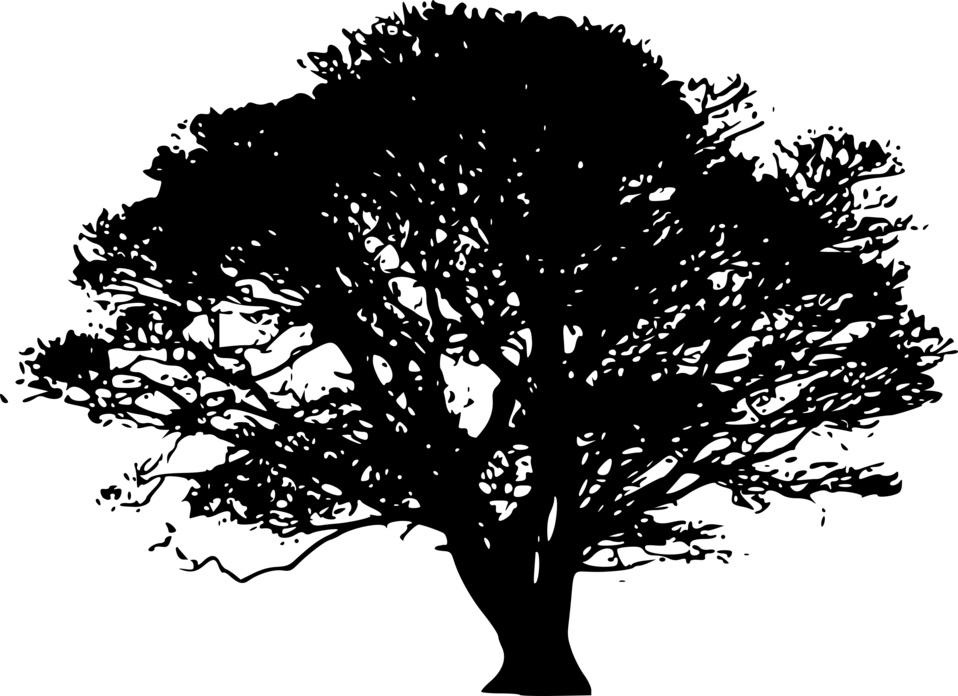 